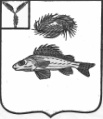 АДМИНИСТРАЦИЯДЕКАБРИСТСКОГО МУНИЦИПАЛЬНОГО ОБРАЗОВАНИЯЕРШОВСКОГО РАЙОНА САРАТОВСКОЙ ОБЛАСТИРАСПОРЯЖЕНИЕот 12.05.2015 г.											№ 28«О премировании главы администрацииДекабристского МО Андрущенко В.А.»	По итогам работы в 2014 году и первом квартале 2015 года, в связи с успешным решением вопросов местного значения муниципального образования, поощрить главу администрации Декабристского МО Андрущенко Виктора Андреевича денежной премией в сумме 5000 рублей.Глава  Декабристского МО			                    			Гришанов В.В.